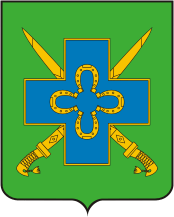 АДМИНИСТРАЦИЯ СТАРОМЫШАСТОВСКОГО СЕЛЬСКОГО ПОСЕЛЕНИЯ ДИНСКОГО РАЙОНАПОСТАНОВЛЕНИЕот 04.02.2020 г.                                                                                       №- 18									                 станица СтаромышастовскаяОб установлении объема сведений об объектах учета реестра муниципальной собственности Старомышастовского сельского поселения Динского района подлежащих опубликованию винформационно-телекоммуникационной сети «Интернет»        В целях реализации подпункта «г» пункта 2 перечня поручений Президента Российской Федерации по итогам заседания Государственного совета по вопросу развития конкуренции в Российской Федерации от 05.04.2018 (утверждено Президентом РФ 15.05.2018 № Пр-817 ГС), руководствуясь приказом Министерства экономического развития Российской Федерации от 30.08.2011 № 424 «Об утверждении Порядка ведения органами местного самоуправления реестров муниципального имущества», Уставом Старомышастовского сельского поселения Динского района, на основании решения Совета Старомышастовского  сельского поселения Динского района от 01.03.2018 г. № 211-56/3 «Об утверждении Положения о порядке владения, управления и распоряжения муниципальным имуществом Старомышастовского сельского  поселения  Динского  района»,   п о с т а н о в л я ю:	1. Установить объем сведений об объектах учета реестра муниципальной собственности Старомышастовского сельского поселения Динского района (далее - Реестр), подлежащих опубликованию в информационно-телекоммуникационной сети «Интернет» (далее - Сведения), согласно приложению к настоящему постановлению. 2. Установить, что Сведения, указанные в пункте 1 настоящего постановления, подлежат опубликованию на официальном сайте администрации Старомышастовского сельского поселения Динского района .           3. Установить периодичность актуализации Сведений, указанных в пункте 1 настоящего постановления – ежегодно до 1 мая.4. В случае проведения работ подведомственными Старомышастовскому сельскому поселению Динского района предприятиями и учреждениями, повлекшими изменение сведений об объектах имущества, ранее учтенных в Реестре, необходимо до 1 апреля, предоставить в администрацию Старомышастовского сельского поселения Динского района информацию о таких объектах, для своевременного отражения изменений в Реестре.5.Общему отделу администрации Старомышастовского сельского поселения Динского района обеспечить формирование и опубликование сведений, указанных в пункте 1 настоящего постановления на официальном сайте администрации Старомышастовского сельского поселения Динского района в информационно-телекоммуникационной сети «Интернет», в сроки, установленные пунктом 3 настоящего постановления.6. Общему отделу (Ворошок)  разместить  настоящее постановление на официальном сайте администрации Старомышастовского сельского поселения Динского района. 7. Контроль за выполнением настоящего постановления оставляю за собой.8. Настоящее постановление вступает в силу со дня опубликования.Глава Старомышастовского сельского поселения							     С.Н. ДолженкоЛИСТ СОГЛАСОВАНИЯпроекта постановления администрации Старомышастовского сельского поселения от ___________ 2020 № __________ проект подготовлен и внесен:Главный специалистобщего отдела              			                                                Н.А. Гавшина«____»___________2020 г.	Согласовано:Начальник общего отдела					   	  А.А. Велигоцкая«_____»_________2020 г.Объем сведений об объектах учета реестрамуниципальной собственности Старомышастовского сельского поселенияДинского района, подлежащих опубликованиюв информационно-телекоммуникационной сети «Интернет»Глава Старомышастовскогосельского поселения                                                                   С.Н.ДолженкоПРИЛОЖЕНИЕк постановлению администрацииСтаромышастовского сельского поселения Динского районаот_______________ №__________Сведения о муниципальном недвижимом имуществе:Сведения о муниципальном недвижимом имуществе:1Наименование недвижимого имущества2Адрес (местоположение) недвижимого имущества3Кадастровый номер муниципального недвижимого имущества4Площадь, протяженность и (или) иные параметры, характеризующие физические свойства недвижимого имущества5Сведения о балансовой стоимости недвижимого имущества6Сведения о  начисленной амортизации недвижимого имущества7Сведения об остаточной стоимости недвижимого имущества8Сведения о кадастровой стоимости недвижимого имущества (руб.)9Даты возникновения и прекращения права муниципальной собственности на недвижимое имущество10Реквизиты документов - оснований возникновения (прекращения) права муниципальной собственности на недвижимое имущество11Сведения о правообладателе муниципального недвижимого имущества12Сведения об установленных в отношении муниципального недвижимого имущества ограничениях (обременениях) с указанием основания и даты их возникновения и прекращенияСведения о муниципальном движимом имуществе:Сведения о муниципальном движимом имуществе:1Наименование движимого имущества2Сведения о балансовой стоимости движимого имущества3Сведения о начисленной амортизации движимого имущества (износе)4Сведения об остаточной стоимости движимого имущества5Даты возникновения и прекращения права муниципальной собственности на движимое имущество6Реквизиты документов – оснований возникновения (прекращения) права муниципальной собственности на движимое имущество7Сведения о правообладателе муниципального движимого имущества8Сведения об установленных в отношении муниципального движимого имущества ограничениях (обременениях) с указанием основания и даты их возникновения и прекращения